Dan Armstrong123 Park Avenue, Chicago123-555-6633 | www.freeresumetemplate.bizSummaryAccomplished HR Professional with over 20 years of broad based HR experience - recruiting, benefits, compensation, employee relations, departmental restructuring, merger and acquisition. Extensive experience with incentive plan design, analysis and implementation.EducationFlorida State University	Orlando, FLMaster of Business Administration	2007Cleveland State UniversityBBA, Business2002 – 2004University of ToledoSPHR, HR; SPHR2004 – 2006ExperienceProctor Associates	Orlando, FLHuman Resource Manger	2004 – 2006Provide compensation analysis including base pay analysis; survey participation and analysis; and incentive plan design to assigned business units with around 18,000 colleagues in 10 lines of business. Consult on the design and implementation of over 50 variable pay plans including commission plans, incentive and bonus programs, contests and campaigns. Advise overseas HR partners on US-based Compensation practices. Act as a liaison between business units to share best practices, ensure consistency and compliance with policies and regulations.K & K Associates	Orlando, FLHuman Resource Manager – Intern	2006Provided strategic HR support to the Retail division in southeast Michigan; Toledo, OH; Indianapolis; and New York with around 3,000 colleagues. Participated in the recruitment process of Regional Managers. Consulted with line management on talent development, employee relations, employee satisfaction and turnover.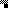 